Universidade Federal do Rio Grande do Norte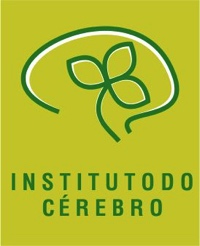 Instituto do CérebroPrograma de Pós-Graduação em NeurociênciasHORÁRIO DAS ENTREVISTASQUARTA FEIRA, dia 5 de dezembro, Container 4, Instituto do CérebroQUINTA FEIRA, dia 6 de dezembro, Container 4, Instituto do CérebroHORÁRIONOME08:30EMANUELE DIAS FERREIRA09:00SARA DO NASCIMENTO MAIA09:30JULIO CESAR DA COSTA MOURA10:00ALEX MATOS DE ALBUQUERQUE10:30LARISSA DAYANE GÓES DE ARAÚJO11:00LUKAS IOHAN DA CRUZ CARVALHO14:00ADRIANA DE JESUS DE SOUZA14:30ANA LUIZA CAMPOS VILA REAL15:00DEBORA HASHIGUCHI10:30LEANDRO ETELVINO PINHEIRO DE BRITO11:00NÍVEA MARIA DA CUNHA FERREIRA11:30SAMARA SILVA STOCCO DE MELO12:00STEFANIE DA PAZ FIGUEIREDO DE MACEDO16:00EMANUELLA DE ARAGAO TAVARES16:30PRISCILLA KELLY DA SILVA BARROS NUNES